Małopolskie Przedsiębiorstwo                                                                                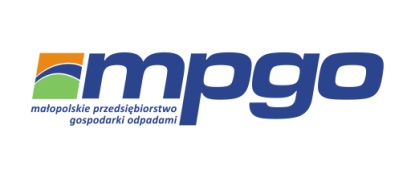            Gospodarki Odpadami  Sp. z o.o.                                                                                          ul. Barska 12, 30-307 Kraków                                                                                                   adres korespondencyjny:                                                                        Firmy Gmina Świątniki Górne                       31-580 Kraków, ul. Nowohucka 1                                                                                             tel.  (12) 34 00 415, 	                                          2022 rok                                 665-361-381UWAGA!!!Termin z symbolem (S) dotyczy firm, które posiadają podpisane umowy z odbiorem 13x w roku tj. co 28 dni.Każdy termin dotyczy firm, które posiadają podpisane umowy z odbiorem 26x w roku tj. co 14 dni.Segregacja w workach będzie odbierana w każdy drugi poniedziałek miesiącaHarmonogram wywozu odpadów komunalnych oraz selektywnie (S) zebranych na 2022 r.Harmonogram wywozu odpadów komunalnych oraz selektywnie (S) zebranych na 2022 r.Harmonogram wywozu odpadów komunalnych oraz selektywnie (S) zebranych na 2022 r.Firmy Gmina  Świątniki Górne           Firmy Gmina  Świątniki Górne           Firmy Gmina  Świątniki Górne           Częstotliwość wywozu: odpadów komunalnychCzęstotliwość wywozu: odpadów komunalnychCzęstotliwość wywozu: odpadów komunalnych 5 styczeń(S) 19 styczeń 2 luty (S)16 luty 2 marzec (S)16 marzec30 marzec (S)13 kwiecień27 kwiecień (S)11 maj25 maj (S) 8 czerwiec 22 czerwiec  (S)6 lipiec20 lipiec (S) 3 sierpień 17 sierpień (S)31 sierpień14 sierpień (S)28 wrzesień12 październik (S)26 październik19 listopad (S) 23 listopad 7 grudzień (S) 21 grudzień Odpady komunalne, oraz surowce wtórne powinny być wystawione przed posesję najpóźniej do godziny 6:00 w dniu odbioru  (odpadów nie odbieramy  z terenu posesji).Worki z surowcami wtórnymi prosimy wystawiać po napełnieniu do pełnej objętości – zawiązane.Odpady komunalne, oraz surowce wtórne powinny być wystawione przed posesję najpóźniej do godziny 6:00 w dniu odbioru  (odpadów nie odbieramy  z terenu posesji).Worki z surowcami wtórnymi prosimy wystawiać po napełnieniu do pełnej objętości – zawiązane.Odpady komunalne, oraz surowce wtórne powinny być wystawione przed posesję najpóźniej do godziny 6:00 w dniu odbioru  (odpadów nie odbieramy  z terenu posesji).Worki z surowcami wtórnymi prosimy wystawiać po napełnieniu do pełnej objętości – zawiązane.